Oaxaca and Oaxacalifornia: Culture, Cuisine, and BiodiversitySpring 2023Dates: May 15 - June 9th (May 15-18th in Los Angeles)e-mail: portnoy@usc.edu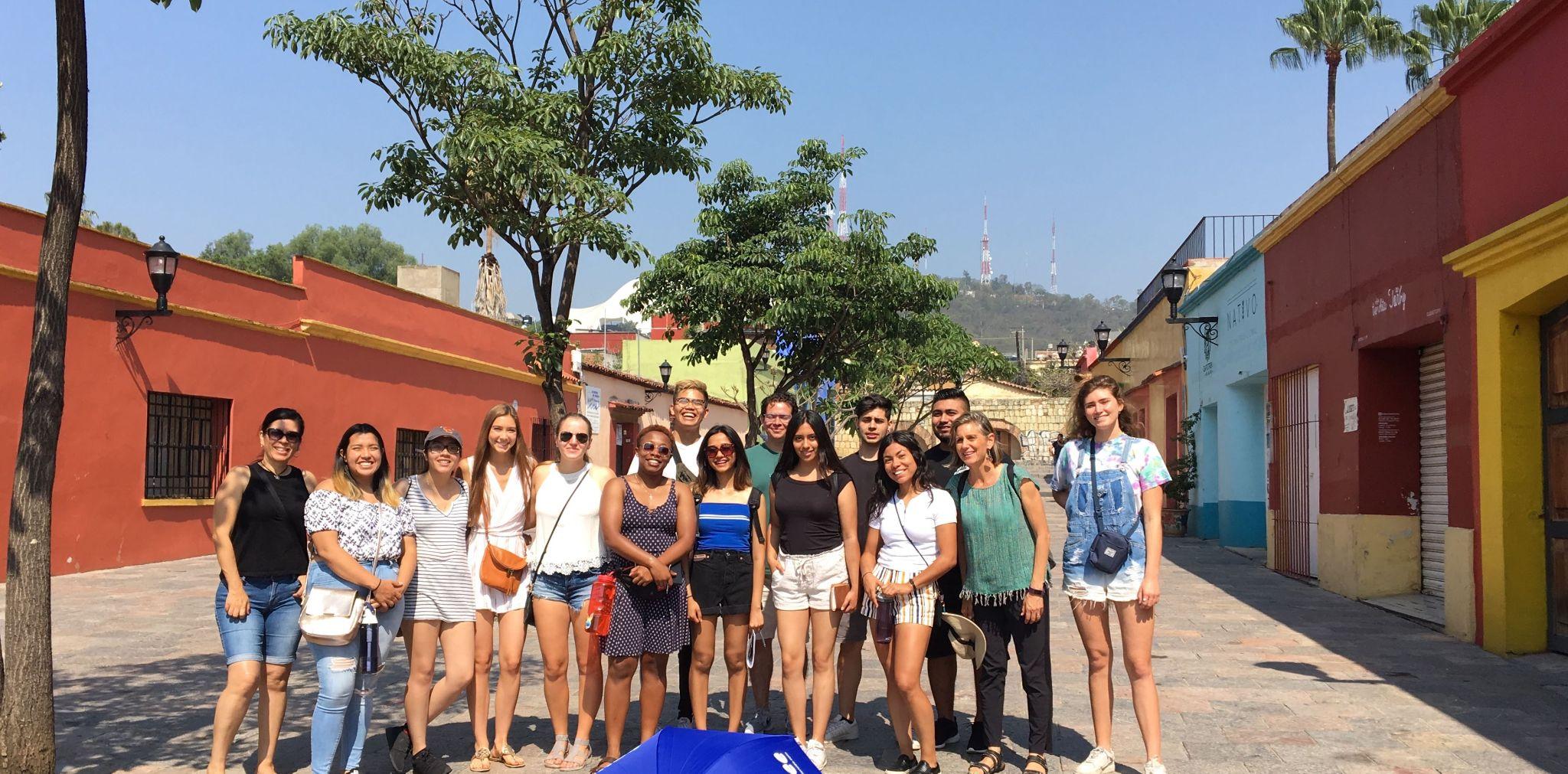 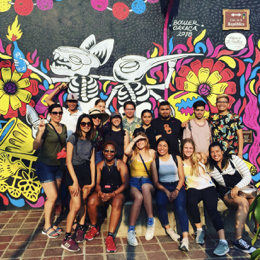 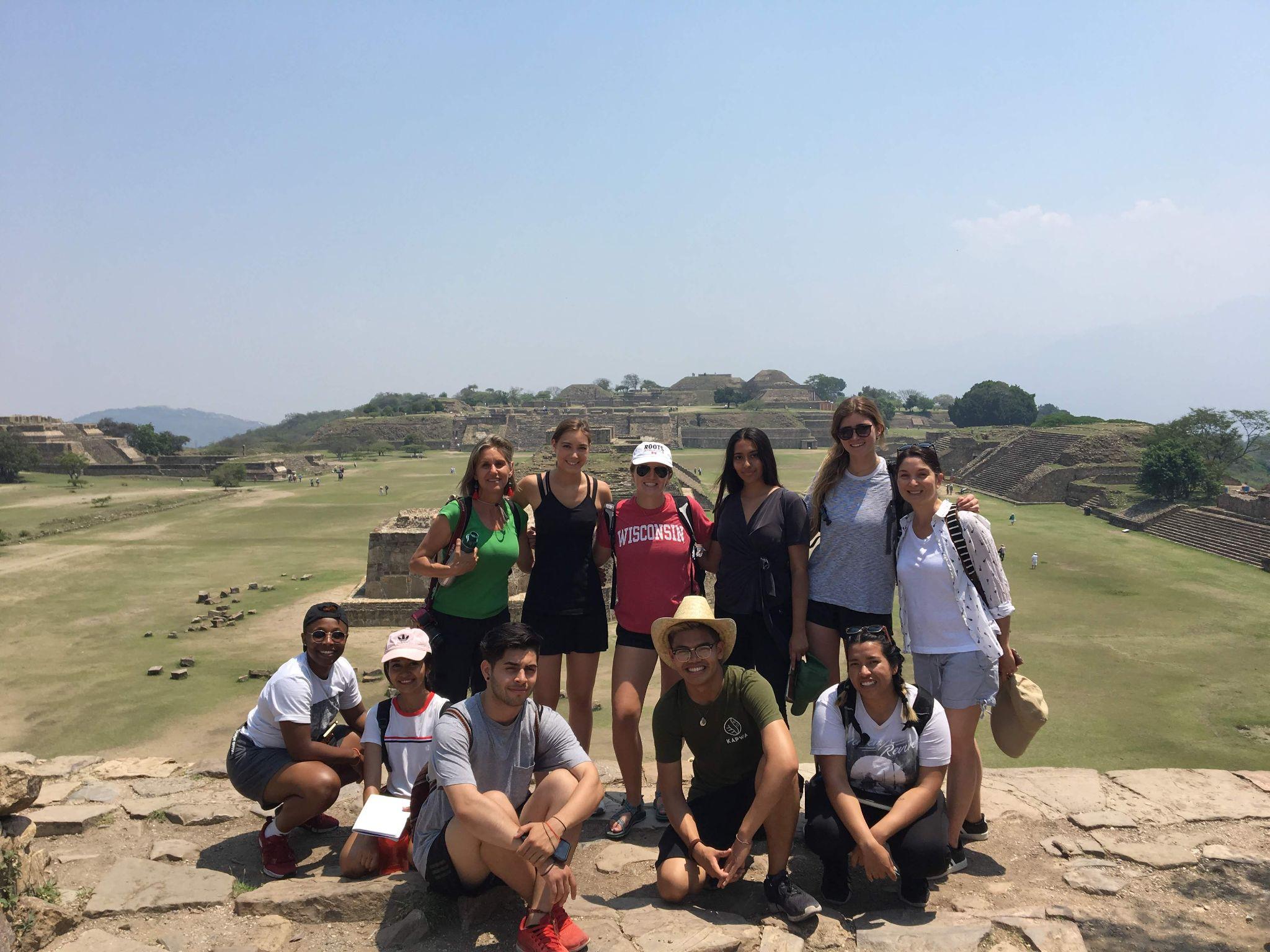 I. Course objectives:Experience firsthand the cultural, political, economic and spiritual value of Oaxaca’s nature, agriculture, traditional and street artInvestigate Oaxacan culture on both sides of the border: Los Angeles and OaxacaDiscover traditional healings practices through herbs and other spiritual practicesExplore permaculture (the development of agricultural ecosystems meant to be sustainable and self-sufficient) in the mountains, villages and coast of OaxacaLearn about indigenous groups in Oaxaca that have developed local weaving cooperatives and small-scale ecological production.Get to know the coastal region and contrast its culture, cuisine and geography with the Central Valley and Sierra Norte MountainsParticipate and learn about conservation efforts through turtle rescue.II. Brief Course Description and Weekly Topics:Oaxaca is a designated UNESCO World Heritage Site and is the most culturally and biologically diverse of Mexican states with sixteen different languages spoken in addition to Spanish, and environments as varied as desert, pine forest, and tropical rain forest.The food of Oaxaca stands out as one of the richest and most diverse in all of Mexico. Based on a synthesis of Spanish and Indigenous legacies, Oaxacan cuisine is known for its many moles, complex sauces made of chilies, chocolate, herbs and spices; for its many corn products; for its mezcal, a locally cultivated, distilled beverage made from agave; and for the rich Oaxacan chocolate.III. Weekly AgendaWeek 1:Since Los Angeles is home to the largest Oaxacan community outside of Oaxaca City (an estimated 80,000), the course will begin with a week in Los Angeles introducing students to Oaxacan culture and cuisine through lectures with a Oaxacan cultural organizer, a visit to a local Oaxacan restaurant, etc. We will see how, in some cases, Oaxacan culture in Los Angeles has -changed as a result of immigration, while at the same time maintaining its own unique culture and cuisine.Week 2: The second week of the program will begin in Mexico City. We will focus our visit on indigenous cuisine and culture from before the Conquest and in present times. On day 4, we will travel from Mexico City to the city of Oaxaca where we will be based for the remainder of the program. We will begin with a treasure hunt tour of the city center, a discussion on responsible tourism and a welcome dinner at one of Oaxaca’s most well-regarded restaurants. Next, we will have a bike tour of street art and meet a few artists at their gallery afterwards. We will go hiking in beautiful Hierve El Agua, a petrified waterfall an hour’s drive from Oaxaca.Week 3:This week we will travel out of town to local villages. We will spend one night in the small town of Teotitlán del Valle with the Women’s Cooperative where we will learn about their struggle for self-determination and empowerment. We will also learn about ecotourism and traditional medicine during a two night/three days in one of the Pueblos Mancomunados, indigenous villages that developed a communal ecotourism project in the 1990s that has become a model for all of Mexico. We will hike a pre-Hispanic trade route between the villages, learn about traditional medicinal herbs, and take part in a ritual cleansing (temazcal).Week 4:We will spend the last week of the program finalizing the ethnographic research projects in groups with some free time to work on them. Then, we will have a final getaway to the beautiful waterfalls of Santiago Apoala, where we will hike and stay in cabins overnight, before returning to Oaxaca for a final dinner before we head home.IV. Course evaluation:Participation         	16%Food Ethnography	20%PresentationPaper          	       	16%Reflections             	48%(8% each, 6 total)A.   Attendance and Class Discussion (19%) -- Attendance at each session is mandatory. Class discussions will be focused on readings and larger questions for the daily topic of study. This part of the grade will be determined by a combination of attendance, and participation in class discussions. Attendance at all field trips and excursions is mandatory as well. Except in cases of serious illness, attendance at all of the classes/excursions is expected, as they are an important part of the course.B.	Ethnography (Presentation and Written Observations)—In groups of 3, you will observe traditional practices in Oaxaca and its environs.Suggested topics: a specific food or drink such as the tlayuda, mezcal, etc., the tradition of alebrijes, Street art, women artisans, traditional medicine, etc.Each group will write up a short description and analysis of his/her observations, and answer the following questions in the course of your analysis:If food is the focus, use the following questions to help guide you:- How is the drink or dish prepared? Who prepared it?- Who is dining?  What binds the diners together?- Is there an order to how the food is consumed?- What choices have been made about what to consume and when?-What ingredients are being used? Are they locally grown and purchased?- Is there a history to the food being consumed? How do you know? Would this eating process have looked any differently three or five or ten decades ago?- What supplements the food?  Décor, conversation, etc.? Is the food secondary to the supplements? Or does the food come first?- How are the food, ambience, or diners different in the U.S. from Oaxaca? Similar? In 3-4 double-spaced pages, record your observations and then draw conclusions about the role of these traditions and rituals in everyday life in Oaxaca and in Los Angeles. You will be graded on the vibrancy of your description and analysis and the details supplied. Each group should also prepare a 10-12-minute presentation based on your observations. This presentation should summarize the basics of your ethnography and then conclude with the most interesting analytical elements from your description—reflecting on the experience.D.   Reflections. You will write 6 reflections on your experiences. These reflections should be detailed and reflect your reactions to experiences. What struck you? Why was this experience valuable? What did you learn about X? (More detailed instructions to follow.)Suggested items for packing list:Warm clothes for mountainsHiking bootsHat for sunLightweight Rain jacketQuick dry clothesCarry on size suitcase with spare duffle bag for short tripsDay BackpackWater bottleMosquito repellant Swim shirt/Bathing suit/Bathing suit cover up (women)FlashlightSmall gift for host family (USC mug or LA souvenir?) SCHEDULE OF CLASSES/ACTIVITIES:Readings for May 16th: Intro a Oaxaca: Readings for May 15: What Is Oaxacan Cuisine? - EaterOverview of OAX: https://en.wikipedia.org/wiki/OaxacaNetflix “Street Food Latin America Oaxaca Episode (25 min)Stephen, Lynn, “Transborder Communities in Political and Historical Context: Views from Oaxaca,” and “Mexicans in California,” Transborder Lives: Indigenous Oaxacans in Mexico, California, and Oregon (Duke University Press, 2007), Ch. 1- p. 1-23, you can skim over dialogue, just get main concepts about migration and transborder (BB Content)Oaxaca: Oaxaca - HISTORYVideo: Oaxaca: comunidad, colores y sabores: (up to Minute 12:20, Minute 19 to end) https://www.youtube.com/watch?v=On6rQiIgP4IOne Day in Oaxaca (fun TV show, you can stop at minute 19, nice shots of the city): One Day in OaxacaMay 15, Introduction to the Maymester (Monday) (10-12:30 PM, THH 121)·  Review syllabus/Meet Carlos de Coyote over Zoom· Lecture on Oaxacan culture and gastronomy, Discuss readings·  Ethical Guidelines/Packing TipsReading:Readings for Tuesday, May 16th. Documentary intro to Responsible tourism: “Crowded Out: An Overtourism Documentary,” Overtourism documentary by Responsible Travel“A Simple Guide to Ethnography,” http://www.dguth.journalism.ku.edu/Ethnography.htmlColección fotográfica de la biodiversidad de Oaxaca: https://www.naturalista.mx/projects/biodiversidad-de-oaxaca?tab=speciesThe Natural Wonders of Oaxaca: https://wildlatitudes.com/natural-wonders-of-oaxaca-mexico/Datos importantes Oaxaca WWF: Ver PDFMay 16, Tuesday. Class Hiking Day 9:30 AM·Baldwin Hills morning hike·  Discussion on readings at parkLUNCH Readings for Wednesday:Bricia López, Introduction to Oaxacan Cuisine, PDF (BB Content) The winner of LA Times' 2021 Gold Award is GuelaguetzaCh. 1 Portnoy book –relevant section about GuelaguetzaMay 17, Wednesday. Oaxacalifornia Day. ZOOM to check in, turn in reflectionReadings for next week  in OAX on weavers and street art:For Saturday on Street art-“Representations of Resistance: Ironic Iconography in a Southern Mexican Social Movement,” Street Art of Resistance, p. 277-297 (BB)May 18, Thursday–OPTIONAL TRAVEL DAY TO CDMX (Mexico CIty)	May 19–Volaris-Guadalajara–CDMX–7:13 PM Arrival DINNER AT AZUL HistóricoMay 20, Saturday. Mexico City’s Floating Islands and Archeology Museum May 22, Sunday Exploring Mexico City’s Historic Center Archeological sites, museums and views! May 22, Monday. Exploring Mexico City’s Center II. May 23, Tuesday.Welcome to Oaxaca May 24, WednesdayMuseum and Botanical Garden Day with Fundación HarpMay 25, Thursday. Mitla Caves, Mitla Archeological Site and Ancestral ExplorationsMay 26, Friday.  Monte Albán: Oaxaca Food ExperienceMay 27 and 28, Sunday. Traditional Zapotec Weaving in TeotitlánMay 28, Sunday. Traditional Zapotec Cooking in TeotitlánMay 29, Monday. Hierve el Agua + Mezcal Distillery May 30, Tuesday. Sierra Mixe de Oaxaca: Ayutla and Tlahuitoltepec.  May 31, Wednesday. Sierra Mixe de Oaxaca: TotontepecJune 1, Thursday. Hiking the Sacred Sierra Mixe de Oaxaca: June 2, Friday, Cacao Workshop + Temazcal June 3, Saturday. Activists and NGO Community June 4, Sunday. Spiritual Exploration June 5, Monday. Apoala: Mixteca Culture and ArtisanryJune 6, Tuesday. Apoala: Mixteca Biodiversity and EcologyJune 7, Wednesday.  Return to Oaxaca CityJune 8, Thursday. Regenerative Agriculture and Final PresentationsJune 9, Friday. Vibrant Artisanry of Oaxaca: Alebrijes WorkshopJune 10, Saturday, Packing and Final DinnerJune 11, Sunday, Travel DayMon, Jun 128:08 AMOaxaca International Airport (OAX)Travel time: 3 hr 6 min10:14 AMLos Angeles International Airport (LAX)IMPORTANT INFORMATIONHealth InsuranceAll USC students are required to have sufficient health and accident insurance protection during their study abroad program. All students on international special sessions will have USC coverage while abroad. Students who have waived out of USC-provided insurance for the spring semester will be enrolled in the USC additional ACE insurance for $92/month. There is no deductible on this plan. However, the USC insurance policies work on a reimbursement system, which means you will generally be expected to pay for your medical care and prescriptions out of pocket and then file a claim for reimbursement.  When you submit a claim, you need to attach all of your receipts for payment.  If your receipts are not in US dollars, you must also submit exchange rate information. If you do not have enough money to pay for service out of pocket, you can call International SOS to request guarantee of payment to the health service provider.  Both types of USC health insurance include International SOS coverage.  International SOS is a company that is on call to provide worldwide assistance 24 hours a day.  International SOS coverage includes referrals to physicians, dentists, psychologists, clinics, and hospitals; medical evacuation; repatriation; and a range of other services.  Students receive an International SOS card prior to studying overseas. Some important health-related websites:  http://www.usc.edu/student-affairs/Health_Center/ms.travel.clinic.shtmlU.S. Centers for Disease Control and Prevention:  http://www.cdc.gov/travel/Basic Safety RulesRemember that in the country you are visiting you are a guest, thus always behave with this fact in mind. Be aware that all student conduct policies listed in SCampus apply while you are overseas.  This includes the University’s policies on alcohol and drug use, as well as sexual misconduct.  https://policy.usc.edu/student/scampus/Recognize that the rules and recommendations given by your overseas program are in existence for good reason, and are often based on real-life experience.  Be aware that being “foreign” does not excuse you from knowing and obeying the laws of your host country. Make sure the director of the program, who is assigned the responsibility for your welfare, always knows where you are and how to contact you in an emergency. Give her your flight itinerary and other schedules if you are traveling by yourself.If you decide to go out by yourself, always let your director and group mates know where you are going. Avoid impairing your judgment through excessive consumption of alcohol. Remember that, at all times, you are representing USC and USA.Health and Safety Information to Keep in Mind when Traveling To MexicoDornsife College of Letters, Arts and Sciences at the University of Southern California urges students and parents to stay informed of conditions that may affect the health and safety of USC students abroad. Traveling and living in a foreign country always presents an element of risk. In a study abroad program as in other settings, students’ own decisions and behaviors can have a major impact on their own health and safety.  There are many resources available to help students and parents better understand risks associated with traveling and living in foreign countries as well as precautions that can be taken. To aid students and parents in their consideration of potential health and safety risks, we have put together some information and provided links to readily accessible web sites that address issues of health and safety while abroad:https://dornsife.usc.edu/health-and-safety/.Statement on Academic Conduct and Support SystemsAcademic Conduct:Plagiarism – presenting someone else’s ideas as your own, either verbatim or recast in your own words – is a serious academic offense with serious consequences. Please familiarize yourself with the discussion of plagiarism in SCampus in Part B, Section 11, “Behavior Violating University Standards” policy.usc.edu/scampus-part-b. Other forms of academic dishonesty are equally unacceptable. See additional information in SCampus and university policies on scientific misconduct, policy.usc.edu/scientific-misconduct.Support Systems:Student Health Counseling Services - (213) 740-7711 – 24/7 on callengemannshc.usc.edu/counselingFree and confidential mental health treatment for students, including short-term psychotherapy, group counseling, stress fitness workshops, and crisis intervention.National Suicide Prevention Lifeline - 1 (800) 273-8255 – 24/7 on callsuicidepreventionlifeline.orgFree and confidential emotional support to people in suicidal crisis or emotional distress 24 hours a day, 7 days a week.Relationship and Sexual Violence Prevention Services (RSVP) - (213) 740-4900 – 24/7 on callengemannshc.usc.edu/rsvpFree and confidential therapy services, workshops, and training for situations related to gender-based harm.Office of Equity and Diversity (OED) | Title IX - (213) 740-5086equity.usc.edu, titleix.usc.eduInformation about how to get help or help a survivor of harassment or discrimination, rights of protected classes, reporting options, and additional resources for students, faculty, staff, visitors, and applicants. The university prohibits discrimination or harassment based on the following protected characteristics: race, color, national origin, ancestry, religion, sex, gender, gender identity, gender expression, sexual orientation, age, physical disability, medical condition, mental disability, marital status, pregnancy, veteran status, genetic information, and any other characteristic which may be specified in applicable laws and governmental regulations.Bias Assessment Response and Support - (213) 740-2421studentaffairs.usc.edu/bias-assessment-response-supportAvenue to report incidents of bias, hate crimes, and microaggressions for appropriate investigation and response.The Office of Disability Services and Programs - (213) 740-0776dsp.usc.eduSupport and accommodations for students with disabilities. Services include assistance in providing readers/notetakers/interpreters, special accommodations for test taking needs, assistance with architectural barriers, assistive technology, and support for individual needs.USC Support and Advocacy - (213) 821-4710studentaffairs.usc.edu/ssaAssists students and families in resolving complex personal, financial, and academic issues adversely affecting their success as a student.Diversity at USC - (213) 740-2101diversity.usc.eduInformation on events, programs and training, the Provost’s Diversity and Inclusion Council, Diversity Liaisons for each academic school, chronology, participation, and various resources for students.USC Emergency - UPC: (213) 740-4321, HSC: (323) 442-1000 – 24/7 on calldps.usc.edu, emergency.usc.eduEmergency assistance and avenue to report a crime. Latest updates regarding safety, including ways in which instruction will be continued if an officially declared emergency makes travel to campus infeasible.USC Department of Public Safety - UPC: (213) 740-6000, HSC: (323) 442-120 – 24/7 on calldps.usc.eduNon-emergency assistance or information. SHIRT SIZES–Aren-womens mediumHadee–male smallGabriela–women’s mediumFhernanda–women’s mediumJennifer–women’s mediumKatrina–women’s smallEsperanza–womens smallAndrea womens’ XLBecca–womens mediumSamantha–womens mediumFinley–womens mediumEnid–Womens mediumAri–womens smallIsabela–womens mediumJonah–men mediumSelene–small femaleCole–Male large Profe P–womens small TimeActivityNotesLectures / Resources10 AMUSC CPA 110Discussion on readingsPresentation from Oaxacan community activist TimeActivityNotesLectures / Resources11:34 AMMeet at LAXT2 for Volaris Flight is at 1:34 PMArrives 7:33 PM7:30 PM Ubers to Hotel in Centro CDMX9 PMDinner at Azul Histórico TimeActivityNotesLectures / Resources8:30  AM9:30 AMMeet at hotel lobby for breakfast,  Transport to Xochimilcoindigenous culture and agriculture  10 AMTour of Indigenous Agriculture of the ChinampasHosted by Olintlalli Polo Téllez XochimilcoOlintlalli, Ecoturismo en Xochimilco1 PMLunch in the fields withProfessor Beatriz Ruiz Palacios, Professor of Sustainability2:30 PMTransport from Xochimilco to Anthropology Museum3:30 - 5:30 PMPrivate tour of Museo de Antropología with Prof. Alessandro Questa Rebolledo on Anthropology 5:30 - 6:15 PMTime to explore Chapultepec park with the class8 PMDinner on your own near the hotel. I will give you a few local suggestions.TimeActivityNotesLectures / Resources9 AMMeet at hotel lobby for breakfast10 - 2PMWalking tour of the Centro Histórico Templo Mayor Ruins and MuseumZócaloCatedral2:00 PMLunch at Café Tacuba, historic restaurant in the Centro3:30 PMTour of Banco de México Museum with designer Silvia Singer 4 - 5 PMBellas Artes Murals6:30 PMSunset from the Mirador Torre Latinoamericana8 PMDinner on your own in El Centro or nearbyTimeActivityNotesLectures / Resources8:30  AMMeet at hotel lobby with suitcasesDay at TeotihuacánPyramidsPlease make sure to have all of your belongings packed and ready to go10:00 AMChurros at el Moro in the Center10:30 - 1 PMWalking Tour of the Centro (Casa de los Azulejos, etc.)1 - 3PMFree time, lunch on your own3PMMeet at hotel to transport to airport4 PM Arrival to airport5:26 PMFlight departs to Oaxaca8 PMArrive to Casa Magadalena in OAX–Welcome dinner at your B & B with host Magdalena GironTimeActivityNotesLectures / Resources8:30  AMBreakfast at Casa Girón10 AMWelcome Ceremony at Casa GirónWe are hosting a circle to introduce ourselves.  In this circle we will express our feelings, intentions, and goals for the trip.A brief introduction to Oaxaca.https://g.page/coyote-aventuras-oax-?sharehttp://www.instagram.com/coyoteaventurashttps://www.instagram.com/tierrasagradaoaxaca/Oaxaca: A land of amazing Diversityhttps://indigenousmexico.org/oaxaca/oaxaca-a-land-of-amazing-diversity/Please check the weather clima 11 AMOaxaca Treasure Hunt A city tour that emphasizes agriculture, local traditions, cultural diversity, and street art.  Students will get acquainted with the city and learn about what makes Oaxaca so unique.Wear comfortable clothing.  Bring sunscreen, sun glasses, and a water bottle.Oaxaca History Resumehttps://www.history.com/topics/mexico/oaxaca“Las identidades étnicas en Oaxaca” (PDF under CONTENT on BB) https://www.academia.edu/36212149/Las_identidades_%C3%A9tnicas_en_Oaxaca (p. P. 8-16, 20, 23-40)“The Mixtecs and Zapotecs: Two enduring cultures of Oaxaca”https://indigenousmexico.org/oaxaca/the-mixtecs-and-zapotecs-two-enduring-cultures-of-oaxaca/“iNaturalist/NaturaLista/CONABIO”https://www.naturalista.mx/http://urtarte.blogspot.com/p/que-es-urtarte.html3 PMFree TimeLunch on your own8 PMDinner at Las 15 LetrasTalking about Oaxaca and its people is talking about mole, corn, and mezcal.Meet at Restaurante Las 15 letrashttps://goo.gl/maps/3L29EY9ix99be2nv7Why is Oaxacan food amazing?http://www.culinaryartschool.edu.mx/cocinasdemexico/wp-content/uploads/2015/09/U10B5ACT1.pdfRegional Mexican Cuisine: Oaxaca, the Land of a Thousand Moleshttps://www.seriouseats.com/introduction-oaxacan-mexican-cuisineTimeActivityNotesLectures / Resources9:45 AM10-11 Meet at the entrance to the Jardín EtnobotánicoTour Wear comfortable clothing.  Bring sunscreen, sun glasses,  a hat, and a bottle of water.About the Jardín Etnobotánico de Oaxacahttps://tools.bgci.org/garden.php?id=3161El Jardín Etnobotánico de Oaxaca: un santuario dentro de la ciudadhttps://www.ngenespanol.com/traveler/como-visitar-el-jardin-etnobotanico-oaxaca/11:30-1Stamp Museum OaxacaGuided visit with the Director of the Museo de la Filatelia.  We will be able to observe a wide variety of stamps and collections of surrealist art.Philately Museum of Oaxacahttps://www.mexicoescultura.com/recinto/49613/en/museum-of-philately-of-oaxaca.html1:30 PMMarket TourThe heart and soul of Oaxaca’s food culture can be found in the hustle and bustle of local markets.We are having lunch at El Mercado de la Merced The Indigenous Farmers Preserving Mexico's Native Cornhttps://www.eater.com/22849244/oaxaca-mexico-corn-indigenous-farming-practicesA Tour of Oaxaca’s Best Marketshttps://theculturetrip.com/north-america/mexico/articles/a-tour-of-oaxacas-best-markets/4 PMVisit Centro Cultural San Pablo One of Fundación Harp’s many cultural spaces in Oaxaca city, Centro Cultural San Pablo is a setting for visual arts, photography, ceramics, and creative expression.  Fundación Alfredo Harp Helúhttps://fahho.mx/filiales-fahho/centro-cultural-san-pablo/5 PMVisit Textile MuseumWe will observe how textiles are intrinsically linked to Oaxacan cultures emphasizing how this ancestral art form is passed down through generations.  Textiles tell stories that represent essential components of identity.Oaxaca Textile Museumhttps://museotextildeoaxaca.org/Erick Mindling: Oaxaca, More than Fashion, A Place of Rootedness and Identityhttps://oaxacaculture.com/2018/01/oaxaca-more-than-fashion-a-place-of-rootedness-and-identity-video/8 PMDinner at home or on your ownWe will provide a list of delicious restaurants around the cityTimeActivityNotesLectures / Resources8 AMBreakfast Casa Girón8:30 AMDeparture from Casa Girón9 AMPrehistoric Mitla Caverns - We will presenting a timeline of the Oaxaca Valley’s History and the domestication of cornWe will go on a short hike to explore the area.  We advise students to bring adequate water, good hiking shoes, a hat and water. Corn experience.  Providing vestiges of ancient corn and squash.Origins of Agriculturehttps://sites.lsa.umich.edu/oaxaca-archaeology/origins-of-agriculture/Prehistoric cavernshttps://whc.unesco.org/en/list/1352/11 AM Mitla Archaeological SiteGuided visit to one of the Zapotec people’s most important archaeological sites.  Mitla is a ceremonial center that combines Mixtec and Zapotec influences.Experience Mitlahttps://www.mexperience.com/travel/pyramids/mitla/12:30 PMLunch in the Mitla Market1:30 PM Textiles / Embroidery in MitlaLearn about Mitlas unique form of textile production and embroidery.  Textiles are inextricably linked to Zapotec cultural identity.Weaving in San Pablo Mitlahttps://oaxacaculture.com/2019/12/weaving-in-san-pablo-villa-de-mitla-oaxaca/3:30 PMReturn to Oaxaca City4:45 PMFree time and Dinner on your ownWe can provide a list of excellent restaurants.  Many vegetarian and vegan options are available as well.TimeActivityNotesLectures / Resources9:00  AMPick up at Casa GirónWear comfortable clothing.  Bring sunscreen, sun glasses,  a hat, and a bottle of water.9:30-12Visit Monte Albán, the Zapotec people’s most iconic archaeological siteMonte Albán is a powerful archaeological site and is widely considered the most important site in the Oaxaca’s Central Valley region due to its architecture, hieroglyphs, tombs, and geographic location.https://www.instagram.com/p/CYfOPxjpkX4/Zapotec Empirehttps://www.colorado.edu/rioverdearchaeology/sites/default/files/attached-files/joyce_2016b.pdfMonte Albán Archaeological Site:https://www.wmf.org/project/monte-alb%C3%A1n-archaeological-site12:30Market Tour Explore the Benito Juarez Market / Sánchez Pascuas / 20 de NoviembreTour Oaxaca’s iconic central markets while you’re enveloped by the flavors and aromas of traditional Oaxacan cuisine.5:00Lecture on Traditional Medicine con Claudia de Tierraventura at Casa GirónTimeActivityNotesLectures / Resources8:30Breakfast& Transportation Grupo A Reyna- 10 personas  leave for Teotitlán at 8:30 Grupo B Pastora- Sale a las 9:009:30 AMVisit to Teotitlán del Valle Spend day with Women’s Weaving Cooperative, Vida Nueva, Visit Church and Community CenterVida Nuevahttps://www.instagram.com/vidanueva_oficialoax/Teotitlán del Valle in Californiahttps://oaxacaculture.com/tag/zapotecs-in-california/“A Rug Weaver Searching for Social Justice in Oaxaca,” https://www.nytimes.com/2018/06/27/t-magazine/design/pastora-gutierrez-rug-weaving.html“These Mexican Artisans Empower Women to Lift Themselves Out of Poverty,” https://www.globalcitizen.org/en/content/these-mexican-artisans-empower-women-to-lift-thems/Documentary film:(76 minutes–watch a few minutes to get the idea): Woven Lives / Vidas Entretejidas:Contemporary Textiles From Ancient Oaxacan Traditions https://vimeo.com/3975634633PM Meeting in Pastora’s house5 PMHiking to El Picachohttps://www.instagram.com/p/CK7gvpyn_C5/Teotitlán mysticism https://coyoteaventuras.com/teotitlan-hiking/8 PMDinner with your host family TimeActivityNotesLectures / Resources9 AMCooking Class Group BAll day Cooking class in beautiful outdoor kitchen and Market shopping visit with Reyna MendozaWe will learn about traditional cooking tools including a clay comal (flat griddle used to roast ingredients), a metate (large stone tool used to grind maize, chocolate, or dried chiles and spices for mole), and a molcajete (stone pestle and mortar) to make salsa. Followed by an amazing group meal!! You will love it!Group A: Pastora Textile ExperienceReyna Mendoza: La Gran Cocinera OaxaqueñaEl Sabor Zapoteco: Meet Reyna3 PMReturn to Oaxaca4 PMFree afternoon to work on ethnographic research Consult with the Profe or the Coyote Team if you have any questionsTimeActivityNotesLectures / Resources6 AMTransportation to Hierve el Agua8 AMHierve el Agua Hiking + Swimming & PicnicPlease wear comfortable clothing, sunscreen, sun glasses, bottle of water. .Bring a swimsuit, towel and extra clothes.Coyote Aventuras Hierve el AguaCoyote Aventuras Hierve el Agua HikeHierve el Agua info2 PMLunch at Mezcal DistilleryYou will meet Jerónimo and his family, they are lovely people.Jerónimo Mezcal: Instagram3 PMMezcal experienceConversation about Biodiversity, spirits, agriculture, traditions, etc. with local maestro mezcalero; JerónimoQ & A Mezcal for Dummies: Oaxaca-based co-founder of Netahttps://www.latimes.com/food/la-fo-what-is-mezcal-niki-nakazawa-neta-1-story.htmlBiodiversidad de Agaves: Mezcalhttps://relatosehistorias.mx/nuestras-historias/biodiversidad-y-mezcalTimeActivityNotesLectures / Resources8:30 AMMeet at Casa GirónTransportation to AyutlaMeet your hostNación Mixe (@nacion_mixe) • Fotos y videos de InstagramPlease wear comfortable clothing, pack for 3 days and 2 nights. Check weather conditions so you are adequately preparedCultura Mixe | Historia Culturalhttps://www.gob.mx/inpi/articulos/etnografia-del-pueblo-mixe-ayuukja-ayEl Pueblo Mixe en Imágenes10 AMAncestral Indigineous Cuisine - Breakfast We will try an amazing  ritual dish known as machucado. Culture, handicrafts and ancestral indigenous cuisine tour – Unión Turística Nación Mixe A.C. (nacionmixe.com.mx)El ritual gastronómico mixe de la abundancia (eluniversal.com.mx)1 PMVisit to Tlahuitoltepec - Discussion about cultural appropriation at Silvia Martinez’s ceramic workshophttps://www.vogue.co.uk/article/isabel-marant-plagiarism-claim-santa-maria-tlahuitoltepec-oaxacaTlahuitoltepec denuncia a la marca estadounidense Anthropologie por plagio de diseños textiles - ProcesoApropiación cultural: México acusa a Levi’s de utilizar sin permiso diseños de artesanas indígenas oaxaqueñas | EL PAÍS México (elpais.com)2 PMVisit Fernando’s textile workshopLos Jamás Conquistados: Nación Mixe3 PMLunch with CECAM communal musiciansExchange about artistry, learn about CECAM, hear some local musicCentro de Capacitación y Desarrollo de la Cultura MixeCECAM: Música del Mixe5 PMOvernight in TotontepecTimeActivityNotesLectures / Resources8 AMBreakfast9 AMGetting to know communal organization in TotontepecWe will  explore the community in depth. The foundational site of TotontepecThe “Centro Cultural Totontepecano” SchoolThe Municipal building-  The Cemetary-  Short walk around the project Pizca del Cielo (if the weather conditions are right). In this walk we will have the opportunity to talk with the people involved in some of these communal projects.  We will also talk about the amazing corn of Totontepec.  El Pueblo MixeThe Wonder Plant That Could SlashFertilizer UseIndigenous Maize: Who Owns theRights to Mexico's 'Wonder' Plant? -Yale E3602 PMLunch in Sazón MixeTo recharge energy we will have a taste of mixe cuisine.  7 PMDinner8 PMNight of mixe music with Honorio CanoWe will have the visit of the composer and director of the local band. He will play some of his music and talk about his compositions. TimeActivityNotesLectures / Resources8 AMBreakfast9 AM Hike the Sacred Mountain ZempoaltepetlWear comfortable athletic clothing.  Bring sunscreen, sun glasses,  a hat, and a bottle of water.El Zempoaltepetl: La Montaña Sagrada del Mixe2 PMLunch3 PMReturn to Oaxaca City TimeActivityNotesLectures / Resources11 AMBe ready to leave 10:30 AMOption 1-Traditional Medicine Workshop and Ceremony with Tierra SagradaOption 2-Cacao SessionsAgriculture, history, workshopConsult with the Profe or the Coyote Team if you have any questionsSIGN UP4 PM PM Activities: Option 1 - Cacao SessionsAgriculture, history, workshopOption 2 - Traditional Medicine Workshop and Ceremony with Tierra SagradaSIGN UP TimeActivityNotesLectures / Resources9 AMStreet Art Walking TourWear comfortable clothing.  Bring sunscreen, sun glasses,  a hat, and a bottle of water.Coyote Aventuras Street Art WalkBouler Oaxacan ArtistURTARTE: Revolutionary Artist Collective1 PMLunch3 PMActivities for the Afternoon:Centro Esperanza InfantílCentro de Orientación del Migrante de OaxacaEn Vía Microfinance ModelActivities are designed so that students can pick an NGO that they will volunteer at during our Volunteer Day.  Centro Esperanza InfantilCentro de Orientación del Migrante de OaxacaFundación En Vía6 PMFree time and Dinner on your ownTimeActivityNotesLectures / Resources9 AMBreakfast at Casa GirónFree morning to work on ethnographic projects/ optional visit to Tlacolula Market on your ownConsult with the Profe or the Coyote Team if you have any questionsReflection Circle -  Invite members of the Traditional Medicine CommunityMeditation Discussion and Activity surrounding Mesoamerican SpiritualityTimeActivityNotesLectures / Resources8 AMBreakfast at Casa Girón9 AMLeave for Santiago Apoala12 PMLocal Mixtecan Lunch with our hosts2 PMPalm Basket artisan weaving workshop4 PMCompartencia and interexchange with chicos en Apoala (bridge building)TimeActivityNotesLectures / Resources8 AMBreakfast in Apoala9 AM Hike to the CascadasBird watching, introduction to local ecology and swimming1 PMLunchFree time until agricultural visit4 PMVisit Milpa and learn about the Three Sisters agricultural system in the MixtecaTimeActivityNotesLectures / Resources8 AMBreakfast in ApoalaReflection Circle about Experience in ApoalaLeave for Oaxaca CityDinner on your own TimeActivityNotesLectures / Resources8 AMBreakfast at Casa Girón9 AMTransport to Villa Agroecológica Tierra del Sol 10 AMBegin hands-on regenerative agriculture sessionActivity will focus on what regenerative agriculture means and its implications for the future.  Students will 1 PMLunch at Tierra del Sol3 PMLeave for OaxacaTimeActivityNotesLectures / Resources9 AM Transport to San Martín Tilcajete 10:30 PMAlebrijes Workshop with Jacobo & María ÁngelesPaint your own alebrije!Learn about this amazing ancestral craft and let your creativity wander as you paint your own alebrije.  We will also cover María and Jacobo’s work in their community providing gainful employment in a horizontal way to halt massive out-migration to the US.  Jacobo y María Ángeleshttps://www.instagram.com/jacoboymariaangeles/Alebrijes, Tonas y Nahuales de la Cultura Zapotecahttps://www.youtube.com/watch?v=No9uqlVGn1s1PMLunch at Almúhttps://www.instagram.com/almu.uuuuu/?hl=en3 PMReturn to Oaxaca City4 PM Final Presentations TimeActivityNotesLectures / ResourcesFree time and time to pack Be sure to bring back some souvenirs for family and friendsFinal DinnerEnjoy your last night in OaxacaTimeActivityNotesLectures / ResourcesTravel Day Flight information TBD